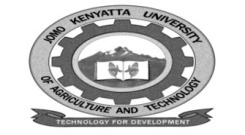 W1-2-60-1-6JOMO KENYATTA UNIVERSITY OF AGRICULTURE AND TECHNOLOGYUNIVERSITY EXAMINATIONS 2018/2019EXAMINATION FOR THE DEGREE OF BACHELOR OF DEVELOPMENT STUDIESHSD 2302:  INDUSTRIALIZATION IN THE DEVLOPING WORLDDATE: APRIL  2019                                                                                TIME: 2  HOURSINSTRUCTIONS: Answer question one and any other two questions.QUESTION ONE (30 MARKS)a.	Explain Kenya’s Vision 2030.							(10 marks)b.	Analyze the factors that influence a country’s balance of trade.		(10 marks)c.	Discuss the causes of unemployment in Kenya.				(10 marks)QUESTION TWO (20 MARKS)a.	Discuss the importance of industrialization in developing  countries such as Kenya.											(10 marks)b.	How do exports affect our national economy.				(10 marks)QUESTION THREEa.	Discuss how industrialization and globalization are inter-linked.		(10 marks)b.	Explain the disadvantages of export-led developments.			(10 marks)QUESTION FOUR  (10 MARKS)a.	Explain why import substitution has failed in developing countries.		(10 marks)b.	What are the pros of import substitution?  Discuss.		QUESTION FIVE (20 MARKS)Why have some regions, such as parts of Africa, not benefited much from globalization?  Discuss.			